      Администрация	                   			                                   «Вуж Тылой»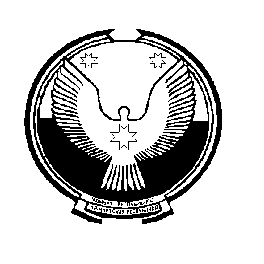 муниципального образования                                                      муниципал  кылдытэтлэн   «Маловоложикьинское»                                                                    администрациезР А С П О Р Я Ж Е Н И ЕАдминистрации  муниципального образования «Маловоложикьинское» от   30 апреля   2015 года                                                                                         № 10 -рОб утверждении графика дежурства в праздничные и выходные днипо Администрации муниципального образования «Маловоложикьинское»  Для обеспечения стабильного функционирования систем жизнеобеспечения населения и учреждений социальной сферы,  контроля за соблюдением  правил пожарной безопасности, сторожевой охраной  на территории муниципального образования:1.Утвердить график дежурства в праздничные и выходные дни с 01 мая  2014 года  по     04 мая и с 09 мая по 11  мая 2014 года     Обязанности дежурного:1. Передать обстановку на территории МО:  а) по телефону 3-18-20  (ЕДДС)-утром с 07.30 часов до 08.00 часов, вечером с 18.00 часов до 18.30 часов.   2. В случае отключения электро-, тепло-, водоснабжения  или какой либо чрезвычайной ситуации звонить немедленно ЕДДС3-18-20, Главе муниципального образования, по телефону 99-2-70, 01 или 112.Глава муниципального образования«Маловоложикьинское»                                                                А.А.Городилова Администрация	                   			                                   «Вуж Тылой»муниципального образования                                                      муниципал  кылдытэтлэн   «Маловоложикьинское»                                                                    администрациезР А С П О Р Я Ж Е Н И ЕАдминистрации  муниципального образования «Маловоложикьинское» от   28 апреля   2014 года                                                                                         № 08 -рОб утверждении графика дежурства в праздничные и выходные днипо Администрации муниципального образования «Маловоложикьинское»  Для обеспечения стабильного функционирования систем жизнеобеспечения населения и учреждений социальной сферы,  контроля за соблюдением  правил пожарной безопасности, сторожевой охраной  на территории муниципального образования:1.Утвердить график дежурства в праздничные и выходные дни с 01 мая  2014 года  по     04 мая и с 09 мая по 11  мая 2014 года     Обязанности дежурного:1. Передать обстановку на территории МО:  а) по телефону 3-18-20  (ЕДДС)-утром с 07.30 часов до 08.00 часов, вечером с 18.00 часов до 18.30 часов.   2. В случае отключения электро-, тепло-, водоснабжения  или какой либо чрезвычайной ситуации звонить немедленно ЕДДС3-18-20, Главе муниципального образования, по телефону 99-2-70, 01 или 112.Глава муниципального образования«Маловоложикьинское»                                                                А.А.Городилова№№ п.п.Ф.И.О.должностьДата дежурства№ домашнего телефона1Городилова Анна  АркадьевнаГлава МО01.05.201399-2-702Иванова Лариса Геннадьевна инспектор по в/учету и бронированию граждан 02.05.201399-2-583Романова Снежана АлександровнаСпециалист 1 кат. Администрации МО03.05.2013895016369074Васильев Андрей Викторовичдиректор ЦСДК04.05.201399-2-635Яковлева Елена Михайловнахудрук СДК09.05.201399-2-516Морозова Светлана Викторовнакульт. организатор10.05.2013895016387107Камашев Андрей Геннадьевичаккомпониатор11.05.201389501570626№№ п.п.Ф.И.О.должностьДата дежурства№ домашнего телефона1Городилова Анна  АркадьевнаГлава МО01.05.201399-2-702Иванова Лариса Геннадьевна инспектор по в/учету и бронированию граждан 02.05.201399-2-583Романова Снежана АлександровнаСпециалист 1 кат. Администрации МО03.05.2013895016369074Морозова Светлана Викторовнакульт.организатор 04.05.201399-2-915Яковлева Елена Михайловнахудрук СДК09.05.201399-2-516Васильев Андрей Викторовичдиректор ЦСДК10.05.201399-2-45, 99-2-637Николаева Лилия Геннадьевнабиблиотекарь11.05.201389501522388